 FORMULARZ ZGŁOSZENIOWY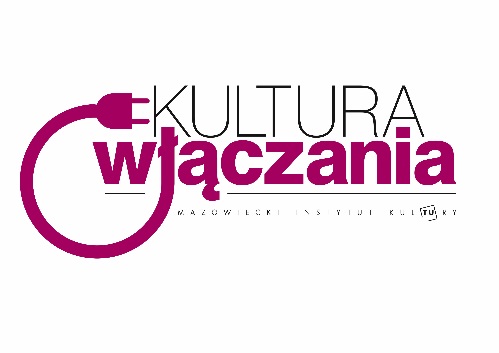 na warsztaty „ZrozumiećON” 7 – 9 września 2018 r. – Sokołów PodlaskiDane personalne:Imię i nazwisko:		__________________________________________________________________Stanowisko: 			__________________________________________________________________Instytucja/Organizacja:		__________________________________________________________________				__________________________________________________________________				__________________________________________________________________Telefon: 			__________________________________________________________________E-mail:				__________________________________________________________________Prosimy o informację, jeśli mają Państwo specjalne potrzeby takie jak:Pokój hotelowy dostosowany do potrzeb osób z niepełnosprawnością ruchowąTłumacz Polskiego Języka Migowego - dla osób głuchychPętla indukcyjna - dla osób słabosłyszących korzystających z aparatów słuchowych wyposażonych w cewkę indukcyjną. Inne___________________________________________________________________________________________________________________________________________________________________________________Deklaruję udział w trzydniowych warsztatach „ZrozumiećON”. Wyrażam zgodę na przetwarzanie moich danych osobowych przez administratora danych osobowych Mazowiecki Instytut Kultury z siedzibą pod adresem: 00-137 Warszawa, ul. Elektoralna 12, wpisany do rejestru instytucji kultury prowadzonego przez Samorząd Województwa Mazowieckiego pod numerem RIK 34/12, NIP 5250005900, REGON 146115201, do celów związanych z rekrutacją uczestników warsztatów, przeprowadzeniem warsztatów przez Mazowiecki Instytut Kultury oraz jego dokumentacją i promocją.________________________________					______________________________(miejscowość, data)									(podpis)Prosimy o przesłanie wypełnionego formularza w terminie do 3 września 2018 r. na adres e-mail: n.pozniewski@mik.waw.pl Tel. kontaktowy: 22 58 64 221, 600 985 662Ilość miejsc ograniczona. Decyduje kolejność zgłoszeń. Organizator zabezpiecza transport z i do Warszawy oraz noclegi i wyżywienie. 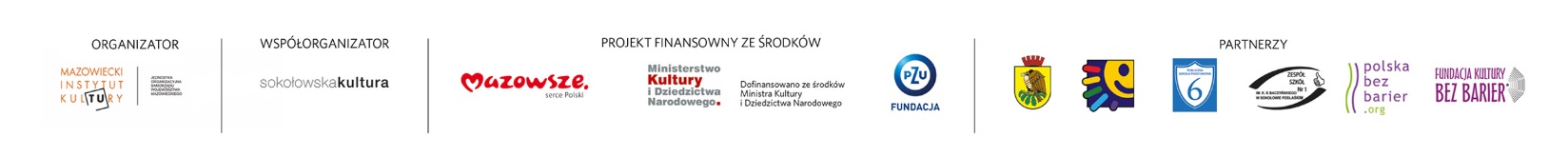 InformacjaNa podstawie art. 13 ust. 1−2 Rozporządzenia Parlamentu Europejskiego i Rady (UE) 2016/679 z 27.04.2016 r. w sprawie ochrony osób fizycznych w związku z przetwarzaniem danych osobowych i w sprawie swobodnego przepływu takich danych oraz uchylenia dyrektywy 95/46/WE (Dz. Urz. UE L 2016, Nr 119) - w dalszej części: RODO - informujemy, że:1. Administratorem powierzonych nam danych osobowych jest Mazowiecki Instytut Kulturyz siedzibą pod adresem: ul. Elektoralna 12, 00-139 Warszawa, tel. (22) 586 42 00, tel./fax (22) 624 70 01, mik@mik.waw.pl, www.mik.waw.pl, NIP: 525 000 59 00, Regon: 146115201, wpisany do rejestru instytucji kultury prowadzonego przez Samorząd Województwa Mazowieckiego pod numerem RIK 34/12.2. Administrator ustanowił Inspektora Ochrony Danych Osobowych. W sprawach dotyczących ochrony danych osobowych i w celu realizacji Państwa praw: 2.1. zachęcamy do kontaktu z Administratorem;2.2. dane kontaktowe do osoby pełniącej funkcję Inspektora Ochrony Danych, z którym mogą się Państwo skontaktować w sprawach ochrony swoich danych osobowych: adres e-mail: iod@mik.waw.pl lub pisemnie na adres siedziby wskazany w pkt 1.3. Państwa dane osobowe będą przetwarzane w celu: 3.1. rekrutacji uczestników seminarium, przeprowadzenia seminarium przez Mazowiecki Instytut Kultury oraz jego dokumentacji i promocji na podstawie art. 6 ust.1 lit. a RODO; 3.2. ewentualnego dochodzenia lub obrony przed roszczeniami, jako realizacja naszego prawnie uzasadnionego interesu, na  podstawie art. 6 ust. 1 lit. f RODO.3.3. wypełnienia obowiązku archiwizacji dokumentów.4. Posiadacie Państwo prawo dostępu do treści swoich danych oraz prawo ich sprostowania, żądania ich usunięcia, ograniczenia przetwarzania, prawo do przenoszenia danych, prawo wniesienia sprzeciwu, prawo do cofnięcia zgody w dowolnym momencie bez wpływu na zgodność z prawem przetwarzania, którego dokonano na podstawie zgody przed jej cofnięciem, na podstawie których przestaniemy przetwarzać Państwa dane w celach określonych w punkcie 3, z wyłączeniem sytuacji, gdy wykażemy, że w stosunku do Państwa danych przysługują nam prawnie uzasadnione podstawy, nadrzędne wobec Państwa interesów, praw i wolności, w szczególności w ramach naszego prawnie uzasadnionego interesu oraz gdy dane będą niezbędne do ustalenia, dochodzenia lub obrony roszczeń.5. Informujemy, że Państwa dane osobowe będą przetwarzane przez okres, w którym mogą ujawnić się roszczenia związane z umową wynikające z przepisów kodeksu cywilnego oraz przez okres wymagany przepisami o archiwizacji.6. Państwa dane osobowe mogą być udostępniane następującym odbiorcom: podmiotom uczestniczącym w realizacji zajęć.7. Mają Państwo prawo wniesienia skargi do organu nadzorczego, gdy uznają Państwo, iż przetwarzanie danych osobowych narusza obowiązujące przepisy.8. Państwa dane osobowe nie będą przetwarzane w sposób zautomatyzowany, w tym również będą profilowane;Potwierdzam otrzymanie informacji:…………………………………………data i podpis